A request for establishing a grade requisite of B or higher in a course requires approval from the school director/department head (managing administrator), Curricular Affairs, and Undergraduate Council (UGC). Additional approvals may be required, depending on the requested changes. This form must be submitted to Martin Marquez (martinmarquez@email.arizona.edu) no later than November 22, 2019 for consideration for inclusion in the 2020-2021 Academic Catalog.
 _____________________________________________________
                                                                                                                                      
 ___________________________________	 		
 _____________________________________________________
                                                                                                                                      
 ___________________________________	 		
 _____________________________________________				
 _____________________________________________				
If the request is approved (confirmed by signature from Curricular Affairs below), the proposing department must attach this signed document to the corresponding UA Course Modify Form. For Curricular Affairs Only:Request Status (Approved or Denied). If denied, please provide information: Curricular Affairs Representative Name: _________________________________   Curricular Affairs Signature (only if approved): ________________________________                   Date: __________________Ex: WILD 345UOFA, CATS, BDWNUniversity of Arizona Wild Department (WILD)B or higher in WILD 200WILD 345 is the gateway core curriculum course introducing key concepts in the Wildcat field. The course is part of our accredited curriculum and required for certification. WILD 200 is a course requisite for WILD 345.  Eighty-seven percent of students earning a B or higher in WILD 200 earned a C or higher in WILD 345. A C or higher in WILD 345 is required to satisfy the major requirement. Seventy percent of students earning C or D grades in WILD 200 earned D or lower in WILD 345.  Our proposed requisite is in line with peer institutions such as University of Florida, and Michigan State University. Wildcat , BSWildcat , BAWildcat, MINWILD 400: requires completion of WILD 345WILD 346: requires WILD 345 as co-requisiteCATS 379: requires completion of WILD 345 and CATS 276BDWN 456: requires completion of WILD 345 and BDWN 452WILD 200 is adding more seats to accommodate students that have not met the required B or higher requisite for WILD 345. We anticipate needing approximately 14 seats based on historical grading distribution. CommitteeDateAcademic Programs SubcommiteeUndergraduate Council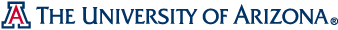 